Στον αγιασμό των Υδάτων στο Γοργοπόταμο  ο Δήμαρχος Λαμιέων Νίκος Σταυρογιάννης 	Στην τελετή Αγιασμού των Υδάτων στο Γοργοπόταμο, παρέστη σήμερα ο Δήμαρχος Λαμιέων Νίκος Σταυρογιάννης.Στην τελετή παραβρέθηκαν ο Πρόεδρος του Δημοτικού Συμβουλίου Αθανάσιος Κλειτσάκης, Αντιδήμαρχοι, Δημοτικοί Σύμβουλοι καθώς και πλήθος κόσμου.			Από το Γραφείο Τύπου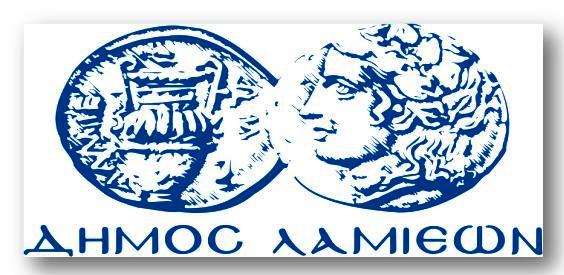 ΠΡΟΣ: ΜΜΕ                                                                         ΔΗΜΟΣ ΛΑΜΙΕΩΝΓραφείου Τύπου& Επικοινωνίας                                                                          Λαμία, 6/1/2015